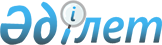 О внесении изменений в постановление акимата города Астаны от 21 апреля 2010 года № 33-339п "О проведении призыва граждан на срочную воинскую службу в апреле-июне и октябре-декабре 2010 года"
					
			Утративший силу
			
			
		
					Постановление акимата города Астаны от 10 ноября 2010 года № 33-1057п. Зарегистрировано Департаментом юстиции города Астаны 10 декабря 2010 года № 656. Утратило силу постановлением акимата города Астаны от 6 февраля 2012 года № 06-178      Сноска. Утратило силу постановлением акимата города Астаны от 06.02.2012 № 06-178.      В соответствии с Законом Республики Казахстан «О воинской обязанности и воинской службе» акимат города Астаны ПОСТАНОВЛЯЕТ:



      1. Внести в постановление акимата города Астаны от 21 апреля 2010 года № 33-339п «О проведении призыва граждан на срочную воинскую службу в апреле-июне и октябре-декабре 2010 года» (зарегистрировано Департаментом юстиции города Астаны 14 мая 2010 года за № 626; опубликовано в газетах «Астана ақшамы» от 20 мая 2010 года, № 52 и «Вечерняя Астана» от 25 мая 2010 года, № 59) следующие изменения:



      в приложении 3 к указанному постановлению ввести:

      в состав призывной комиссии района «Алматы»:

      Касымова Руслана Саттаровича – временно исполняющего обязанности начальника объединенного управления по делам обороны Алматинского района города Астана – председателем;

      Абуталипова Серика Махреддиновича – заместителя начальника управления внутренних дел района «Алматы» города Астаны;

      вывести из указанного состава комиссии Байдаулетова А.Б., Куандык У.К.;



      в приложении 5 к указанному постановлению:

      ввести в состав призывной комиссии района «Сарыарка»:

      Ахметова Толегена Онашабайулы – руководителя аппарата акима района «Сарыарка» города Астаны - заместителем председателя;

      Бекмагамбетова Ермахана Алдашевича – заместителя начальника управления внутренних дел района «Сарыарка» города Астаны;

      вывести из указанного состава комиссии Зикенова И.И., Шаймуханова Н.Х.



      2. Государственному учреждению «Департамент по делам обороны города Астана» представить данное постановление в Департамент юстиции города Астаны для государственной регистрации.



      3. Контроль за выполнением настоящего постановления оставляю за собой.



      4. Настоящее постановление вступает в силу со дня государственной регистрации в органах юстиции и вводится в действие по истечении десяти дней со дня первого официального опубликования.      Аким                                       И. Тасмагамбетов      Заместитель акима                          Крылов В.Л.      Заведующий государственно-

      правовым отделом                           Ертаев Ж.Б.      Начальник Государственного

      учреждения «Управление по

      мобилизационной подготовке,

      гражданской обороне, организации

      предупреждения и ликвидации

      аварий и стихийных бедствий

      города Астаны»

      8 ноября 2010 года                         Ермеков Т.У.      СОГЛАСОВАНО      Начальник Государственного

      учреждения «Департамент

      внутренних дел города Астаны

      Министерства внутренних дел

      Республики Казахстан»

      8 ноября 2010 года                         Демеуов М.Г.      Начальник Государственного

      учреждения «Линейный отдел

      внутренних дел на станции Астана

      центрального Департамента

      внутренних дел на транспорте»

      8 ноября 2010 года                         Жумабаев М.К.      Начальник Государственного

      учреждения «Департамент по

      делам обороны города Астана»

      8 ноября 2010 года                         Мухамеджанов Б.А.
					© 2012. РГП на ПХВ «Институт законодательства и правовой информации Республики Казахстан» Министерства юстиции Республики Казахстан
				